С 13 по 22 июня 2022 года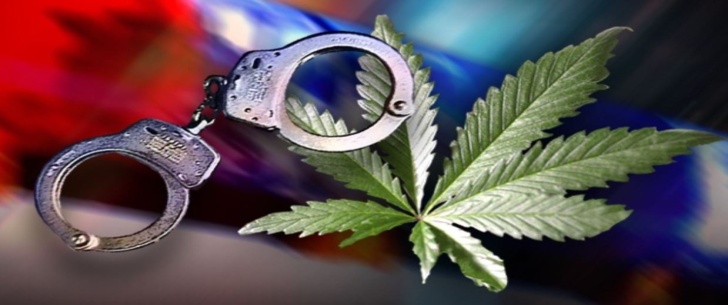 на территории муниципального образованияУсть-Лабинский район проводится1 этап комплексной оперативно-профилактической операции «Мак-2022»Если Вам что-либо известно о фактах незаконного культивирования запрещенных к возделыванию и хранению растений, местах их посева, а также сбыта наркотических средств, лекарственных препаратов с целью получения опьянения, сходного с наркотическим, или других преступлений в сфере оборота наркотиков, или если у Вас есть вопросы просим обращаться по следующим номерам «телефонов доверия»:-Отдел МВД России по Усть-Лабинскому району: 4-24-46, 4-23-14, (рабочие дни с 08.00 до 17.00 час.), 102 с мобильного телефона;-Наркологический кабинет ГБУЗ «Усть-Лабинская ЦРБ» КК:  5-28-93(рабочие дни с 08.00 до 16.00 час.);-Антинаркотическая комиссия муниципального образования Усть-Лабинский район: 4-08-26 (рабочие дни с 08.00 до 17.00 час)Ваш звонок может быть анонимным!